Lesson Study 10:00 – 11:00Sabbath School 11:10 – 11: 25Announcements 11:25 – 11:35Worship Service 11:35Worship ServiceSunset Today: 7:55  pm 			Next Friday: 7:46 pmJoys & ConcernsSeptember 9, 2023Prayer RequestsJean Burrus, Clay BurrusMaggie Hartle – HealthJellico HospitalJCA teachers, students, and familiesPatty Long – Lung cancerGrant requested for the Bread of LifeA friend of Doug Towels that has health issuesDennis Schmidt – healthBillie’s friend Jimmy – weak from CovidYoung Boy unstable from heart transplantPraisesPraising God for the food He provided and the help for the Bread of Life Pantry Give AwayIncrease in Prayer Meeting attendanceFor those who are leading out in Bible StudiesSafety in a dangerous worldBirthdaysSeptember  11 – Jessica HatfieldSeptember 12 – Kathy SpinoloSeptember 15 – Lenora PudleinerThe King’s BusinessWelcome to the Jellico Seventh-day Adventist Church. We hope you have a blessed Sabbath! Join us in the gym for potluck after the service.Next Sabbath: The Sabbath School Teacher will be Regina Escalante The Speaker will be Kevin Pires. Offering will be for Church Budget. The Elder will be Chris Spinolo.  Potluck will be Baked Potatoes. Calendar:September 13 – Prayer Meeting (Spiritual Gifts)	Early Writings p. 159September 11 – Reversing DiabetesSeptember 29-30 – Sabbath in the SmokiesCommunity Needs: Springs of Life - $200/month. Jellico Christian Radio 96.5 FM needs $350/month. Mark money for Radio Ministry.Sabbath in the Smokies - September 29-30. Come for a wonderful outdoor Sabbath! Contact Heidi at the conference office at 706-629-7951 for more information. Second Reading for Mark and Celeste Powell moving their membership from the Eagle, ID SDA Church to Jellico SDA Church. PickleballJoin us on Sundays at 6:30 pm in the gym!Community Center Movie – Will be next Sabbath, September 9, at 4 pm. It will be “Facing the Giants.”Reversing Diabetes – Begins Sept. 11 at 6 p.m. Call Kerri Boone to sign up!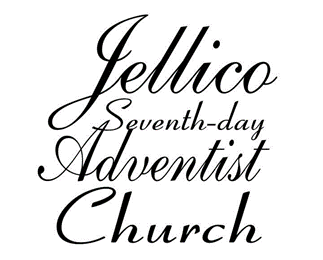 WorshipSeptember 9, 2023PreludeBonnie TowlesCall to WorshipSteve BooneHymn of Praise“The Lord in Zion Reigneth”“The Lord in Zion Reigneth”#7Pastoral PrayerPraises & Concerns/”Cares Chorus”Praises & Concerns/”Cares Chorus”Steve BooneWorship in GivingLocal Church BudgetLocal Church BudgetSteve BooneOffertoryDoxology/PrayerSteve BooneSpecial MusicChris/Hannah SpinoloChris/Hannah SpinoloSermon“Worship”“Worship”David EscalanteClosing Song“My Faith Looks Up to Thee”“My Faith Looks Up to Thee”#517BenedictionDavid EscalantePostludeBonnie TowlesChurch BudgetChurch BudgetReceived for Budget$615.00Monthly Budget$8,930.00UYTD$11,536.80Coins for KidsRemember Online Giving!Remember Online Giving!Weekly Prayer Meeting OptionsWeekly Prayer Meeting OptionsWeekly Prayer Meeting OptionsLinda’s Community Service Study Group 5 pmTuesdayChurch Prayer Meeting 6 pmWed.Hadassah’s Bible Study Group6 pmFridayPastor Kevin Pires can be reached at803-403-3538 / kevinkarenp@gmail.comOff Day:  MondayHead Elder: David Escalante423-494-2543Linda Eaves, Community Services:423-784-6193Hours:Tues. 2-5p  Thurs. 9a-1 pBulletin deadline is WednesdayKaren Pires: 803-727-2214karensjoy@gmail.comAdventist Online Giving Apps – https://adventistgiving.org/ https://jellicotn.adventistchurch.org/